МУНИЦИПАЛЬНОЕ БЮДЖЕТНОЕ ОБЩЕОБРАЗОВАТЕЛЬНОЕ УЧРЕЖДЕНИЕ СРЕДНЯЯ ОБЩЕОБРАЗОВАТЕЛЬНАЯ ШКОЛА с.СОСЕДКАПРИКАЗ10.04.2020                                                                                                                          №42-п«О корректировке индивидуальных учебных планов»В соответствии с Постановлением  Губернатора Пензенской области от 16.03.2020г. №27 «О введении режима повышенной готовности на территории Пензенской области ( с последующими изменениями) и письма Министерства образования Пензенской области от 10.04.2020г. № 1443 ин/01-15ПРИКАЗЫВАЮ:1.Кондаковой Л.А , заместителю директора по УВР, ответственной за организацию электронного обучения в школе с применением дистанционных образовательных технологий в срок до 13.04.2020г.:-скорректировать индивидуальные учебные планы обучающихся 11 класса , проходящих государственную итоговую аттестацию в формате ЕГЭ, с учетом концентрации усилий на преподавание тех предметов, которые обучающиеся выбрали для сдачи экзаменов-внести коррективы в «Положение о приеме в 10 класс» с учетом того, что выпускники основной школы  сдают только 2 экзамена-организовать работу учителей-предметников по корректировке учебных программ (Приложение №1)-внести корректировки в расписание учебных занятий по дистанционной форме обучения, предусмотрев индивидуальные и групповые консультации для обучающихся 9,11 классов-вести ежедневный мониторинг организации электронного обучения с применением дистанционных образовательных технологий согласно плана внутришкольного контроля2.Классным руководителям 9,11 классов  Тепляковой Е.В, Аксеновой С.А оповестить обучающихся и их родителей (законных представителей) о корректировке  индивидуальных  учебных планов обучающихся3. Учителям-предметникам  1-11 классов скорректировать  рабочие программы учебных предметов, курсов с учетом специфики электронного обучения с применением дистанционных образовательных технологий.Директор школы:                   Т.В.Новикова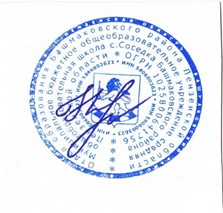 Формат корректировки рабочей программы учителя__________________________На время дистанционного  обучения с 06 апреля 2020года по 30 апреля 2020годаПриложение №1предметклассКоличество часов в отставанииТемы рабочей программы, которые требуют корректировкиСпособы корректировки рабочей программы